MUS:4250 COMPOSITION: ELECTRONIC MEDIA IFall 2016Pro Tools Menus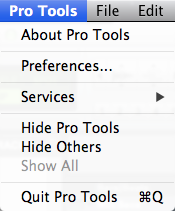 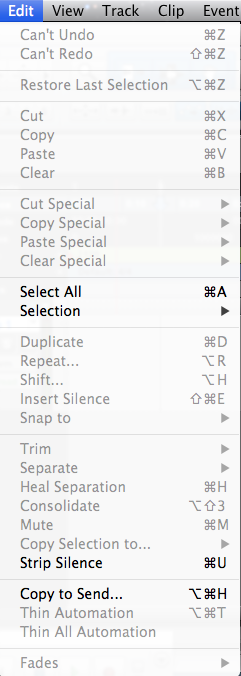 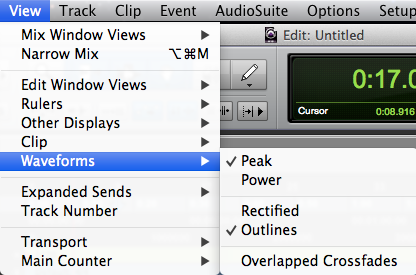 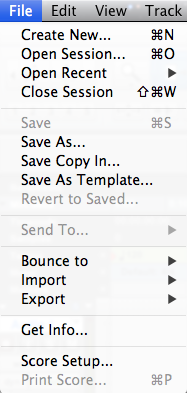 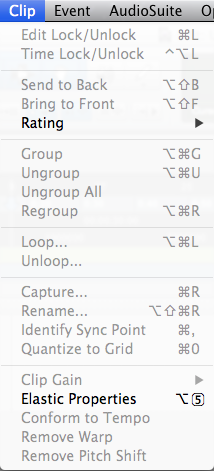 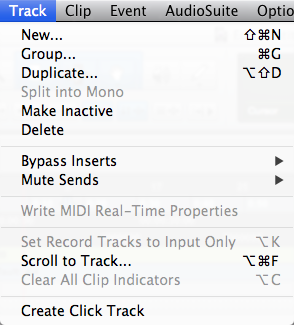 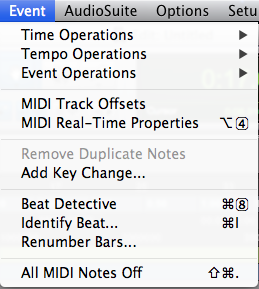 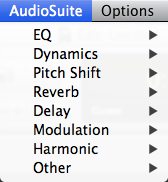 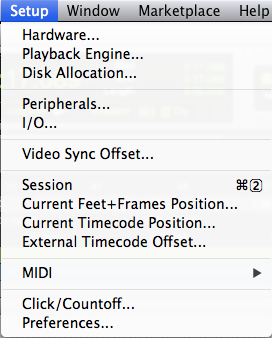 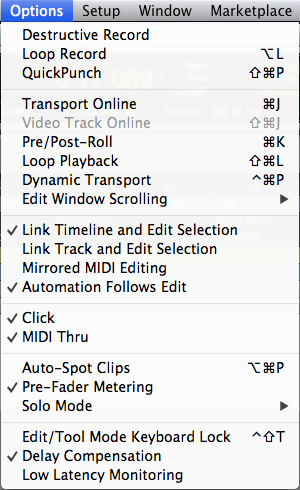 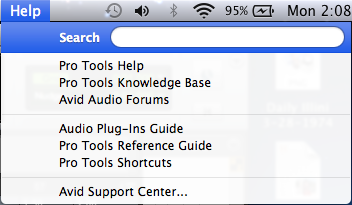 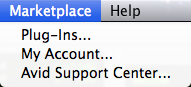 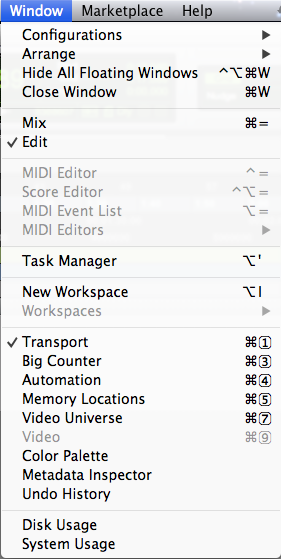 